Pina Colada (25% in non-hazardous base)(4-tert-Butylcyclohexyl acetate, Allyl cyclohexanepropionate))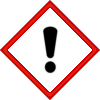 Warning:May cause an allergic skin reaction.  Harmful to aquatic life with long lasting effects.Avoid breathing vapour or dust.  Avoid release to the environment. Wear protective gloves.  IF ON SKIN:  Wash with plenty of soap and water.  If skin irritation or rash occurs:  Get medical advice/attention.  Take off contaminated clothing and wash it before reuse.  Dispose of contents / container to approved disposal site, in accordance with local regulations.Contains: Allyl alpha-ionone, Coumarin, Geranyl acetate. May produce an allergic  reaction.Company Name, Company Address, Company Telephone Number